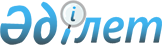 О внесении изменения в решение Тимирязевского районного маслихата Северо-Казахстанской области от 25 декабря 2017 года № 18/6 "Об утверждении проекта (схемы) зонирования земель, границ оценочных зон и поправочных коэффициентов к базовым ставкам платы за земельные участки села Тимирязево и сельских населенных пунктов Тимирязевского района Северо-Казахстанской области"Решение Тимирязевского районного маслихата Северо-Казахстанской области от 17 сентября 2020 года № 48/6. Зарегистрировано Департаментом юстиции Северо-Казахстанской области 23 сентября 2020 года № 6543
      В соответствии с пунктом 2 статьи 8, пунктом 1 статьи 11 Земельного Кодекса Республики Казахстан от 20 июня 2003 года, подпунктом 13) пункта 1 статьи 6 Закона Республики Казахстан от 23 января 2001 года "О местном государственном управлении и самоуправлении в Республике Казахстан", на основании совместного постановления акимата Северо-Казахстанской области от 21 июня 2019 года № 173 и решение Северо-Казахстанского областного маслихата от 21 июня 2019 года № 34/7 "О некоторых вопросах административно-территориального устройства Северо-Казахстанской области", Тимирязевский районный маслихат РЕШИЛ:
      1. Внести в решение Тимирязевского районного маслихата "Об утверждении проекта (схемы) зонирования земель, границ оценочных зон и поправочных коэффициентов к базовым ставкам платы за земельные участки села Тимирязево и сельских населенных пунктов Тимирязевского района Северо-Казахстанской области" от 25 декабря 2017 года № 18/6 (опубликовано 12 января 2018 года в Эталонном контрольном банке нормативных правовых актов Республики Казахстан в электронном виде, зарегистрировано в Реестре государственной регистрации нормативных правовых актов под № 4474) следующее изменение:
      приложение 4 к указанному решению изложить в новой редакции согласно приложению к настоящему решению.
      2. Настоящее решение вводится в действие по истечении десяти календарных дней после дня его первого официального опубликования. Поправочные коэффициенты к базовым ставкам платы за земельные участки сельских населенных пунктов Тимирязевского района Северо-Казахстанской области
					© 2012. РГП на ПХВ «Институт законодательства и правовой информации Республики Казахстан» Министерства юстиции Республики Казахстан
				
      Председатель сессии

      районного маслихата 

М.Иванова

      Секретарь

      районного маслихата 

С.Мустафин
Приложениек решению Тимирязевскогорайонного маслихатаот 17 сентября 2020 года № 48/6Приложение 4к решению Тимирязевскогорайонного маслихатаот 25 декабря 2017 года № 18/6
№ п/п
Наименование населенных пунктов 
Коэффициент, относительно функциональных зон:
Коэффициент, относительно функциональных зон:
Коэффициент, относительно функциональных зон:
Коэффициент, относительно функциональных зон:
№ п/п
Наименование населенных пунктов 
Жилищная 
Социальная 
Коммерческая 
Иная 
1
2
3
4
5
6
1
село Акжан
1,0
1,1
1,2
1,1
2
село Приозерное
0,9
1,0
1,1
1,0
3
село Аксуат 
1,1
1,2
1,3
1,2
4
село Белоградовка
1,0
1,1
1,3
1,1
5
село Дзержинское
1,0
1,1
1,2
1,1
6
село Дмитриевка
1,0
1,1
1,2
1,1
7
село Жаркен
1,0
1,1
1,2
1,1
8
село Интымак
0,9
1,0
1,1
1,0
9
село Докучаево
1,0
1,1
1,3
1,1
10
село Северное 
0,9
1,0
1,1
1,0
11
село Есиль 
1,0
1,1
1,2
1,1
12
село Дружба 
1,0
1,1
1,2
1,1
13
село Комсомольское
1,0
1,1
1,2
1,1
14
село Степное 
0,9
1,1
1,2
1,1
15
село Ракитное
0,9
1,0
1,1
1,0
16
село Мичурино
1,0
1,2
1,3
1,1
17
село Москворецкое
1,0
1,1
1,3
1,1
18
село Ленинское
1,0
1,1
1,2
1,1
19
село Рассвет
0,9
1,0
1,1
1,0
20
село Хмельницкое
1,0
1,1
1,3
1,1
21
село Целинное
1,0
1,1
1,2
1,1